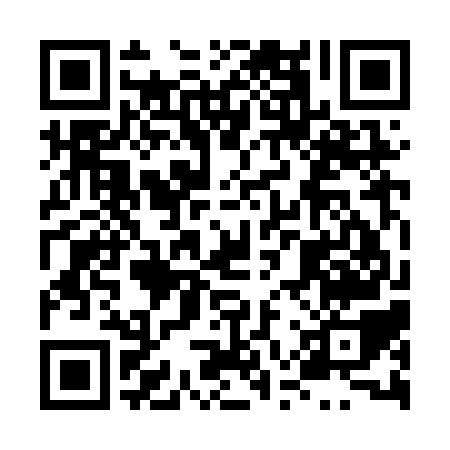 Prayer times for Gobardanga, BangladeshWed 1 May 2024 - Fri 31 May 2024High Latitude Method: NonePrayer Calculation Method: University of Islamic SciencesAsar Calculation Method: ShafiPrayer times provided by https://www.salahtimes.comDateDayFajrSunriseDhuhrAsrMaghribIsha1Wed4:105:3012:003:246:317:512Thu4:095:2912:003:246:317:513Fri4:085:2912:003:246:317:524Sat4:075:2812:003:236:327:535Sun4:065:2712:003:236:327:536Mon4:065:2712:003:236:337:547Tue4:055:2612:003:236:337:558Wed4:045:2611:593:226:347:559Thu4:035:2511:593:226:347:5610Fri4:035:2411:593:226:357:5711Sat4:025:2411:593:226:357:5712Sun4:015:2311:593:216:367:5813Mon4:015:2311:593:216:367:5814Tue4:005:2211:593:216:367:5915Wed3:595:2211:593:216:378:0016Thu3:595:2211:593:206:378:0017Fri3:585:2111:593:206:388:0118Sat3:575:2111:593:206:388:0219Sun3:575:2011:593:206:398:0220Mon3:565:2012:003:206:398:0321Tue3:565:2012:003:206:408:0422Wed3:555:1912:003:196:408:0423Thu3:555:1912:003:196:418:0524Fri3:545:1912:003:196:418:0625Sat3:545:1812:003:196:428:0626Sun3:545:1812:003:196:428:0727Mon3:535:1812:003:196:438:0728Tue3:535:1812:003:196:438:0829Wed3:525:1812:003:196:438:0930Thu3:525:1712:013:196:448:0931Fri3:525:1712:013:196:448:10